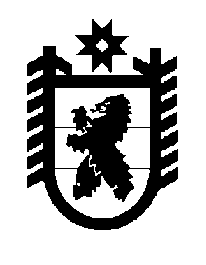 Российская Федерация Республика Карелия    ПРАВИТЕЛЬСТВО РЕСПУБЛИКИ КАРЕЛИЯПОСТАНОВЛЕНИЕот  25 марта 2019 года № 116-Пг. Петрозаводск О внесении изменений в Положение о Министерстве                             социальной защиты Республики Карелия Правительство Республики Карелия п о с т а н о в л я е т:Внести в пункт 9 Положения о Министерстве социальной защиты  Республики Карелия, утвержденного постановлением Правительства Республики Карелия от 25 октября 2017 года № 374-П «Об утверждении Положения о Министерстве социальной защиты Республики Карелия»  (Собрание законодательства Республики Карелия, 2017, № 10, ст. 1982; № 12, ст. 2486; 2018, № 2, ст. 299; № 5, ст. 1020; № 8, ст. 1657; Официальный интернет-портал правовой информации (www.pravo.gov.ru), 24 декабря                  2018 года,  № 1000201812240016),  следующие изменения:подпункт 42 изложить в следующей редакции:«42) осуществляет в установленном порядке взаимодействие с государственным казенным учреждением Республики Карелия, уполномоченным на определение поставщиков (подрядчиков, исполнителей) для заказчиков;»; 2) дополнить подпунктом 60.1 следующего содержания:  «60.1) в пределах своей компетенции оказывает поддержку добровольческой (волонтерской) деятельности;».           Глава Республики Карелия 				                      А.О. Парфенчиков